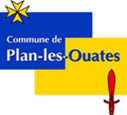 Service de l'action sociale et de la jeunesse - Route des Chevaliers de Malte 5Case postale 17 - 1228 Plan-les-OuatesTél. 022 884 69 60social@plan-les-ouates.chDemande de subvention pour les entités à but socialINFORMATIONS SUR L’ORGANISATIONBrève description de l’organisation (buts, activités, gouvernance, équipe)COORDONNÉES BANCAIRESTitulaire du compteNom de l’établissement bancaireN° de compte/IBANNATURE DE L’AIDE Aide au budget de fonctionnement Aide pour le financement d’un projet ou d’un activité spécifiqueMONTANT DEMANDÉ À LA COMMUNEOBJET DE LA DEMANDE (Comment sera utilisée la subvention de la Commune ? Si la demande concerne un projet spécifique, merci de bien vouloir développer les objectifs, les activités, les résultats attendus et le suivi prévu.)PARTICIPATION DE PLAN-LES-OUATESAvez-vous déjà obtenu une subvention de la Commune ?	  Oui        NonSi, oui, en quelle(s) année(s) : Si oui, de quel(s) service(s) ?Service de l’action sociale et de la jeunesseService culturelService de l’environnement et des espaces vertsService des sportsMerci de joindre les documents suivants, en format PDF à votre demande : Courrier de demande personnaliséBudget de fonctionnement ou budget du projet pour l’année en coursDernier rapport d’activitéCompte de résultat et bilan du dernier exerciceStatuts de l’associationBulletin de versement avec QR code ou coordonnées bancaires complètesNomAdresseE-mailTéléphoneSite internetStatut/forme juridiquePersonne de référence